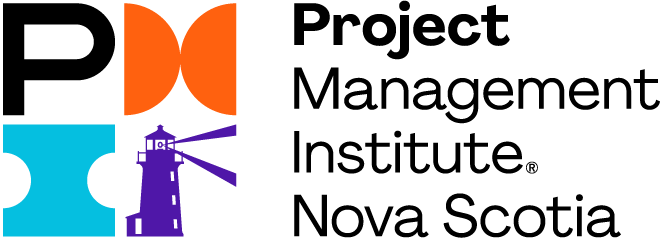 PMI Nova Scotia Chapter Board of Directors Statement of Interest Applicant Profile Complete, sign, and submit the following 5 artifacts: This completed “Statement of Interest” form (SOI) A “Headshot Photo” for the Candidate Profile pageA signed “Statement of Consent” form A signed “Confidentiality Agreement” form A completed Board Role Interest formas attachments, via email to the Nominating Committee: vgreer@pmins.cabefore September 23, 2022Thank you for submitting your candidacy for the PMI Nova Scotia Board of Directors for January 1, 2024 through December 31, 2025 term.  If you have any questions or concerns, feel free to email vgreer@pmins.caNominee Information (use this form to nominate self or another willing to serve)Candidate Name:       Email:       Preferred Contact Telephone Number:     Provide a brief bio (to be posted to PMI Nova Scotia Election; Feel free to include URL to professional profile, blog or LinkedIn profile)Certifications Submitted by: (self or name of submitter)